БОЙОРОҠ                                                                              РАСПОРЯЖЕНИЕ« 20» апрель  2021  й                     № 11                      « 20 » апреля  2021г.                                    О  снятии с учета в качестве                             нуждающегося в жилом помещении                                          Хайрутдинова М.Т.В соответствии ст.56  Жилищного кодекса Российской Федерации, на основании протокола заседания  жилищной  комиссии  при администрации сельского поселения Базгиевский сельсовет муниципального района Шаранский район Республики Башкортостан от 20 апреля 2021 года  на основании выписки из ЕГРН от 06.04.2021 года1.1.Хайрутдинова Марата  Талгатовича   снять с учета    как  нуждающегося в жилых помещениях  1. 2. Контроль за выполнением  настоящего  распоряжения  возложить на управляющего делами .Глава сельского поселения                                          Т.А.ЗакировБАШҠОРТОСТАН  РЕСПУБЛИКАҺЫШАРАН  РАЙОНЫ МУНИЦИПАЛЬ РАЙОНЫНЫҢБАЗГЫЯ АУЫЛ СОВЕТЫАУЫЛ БИЛӘМӘҺЕ ХӘКИМИӘТЕ452632,  Базгыя аулы, Үҙәк урам, 50                               тел.(34769) 2-42-35, e-mail:basgss@yandex.ru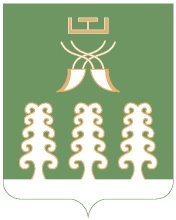 РЕСПУБЛИКА БАШКОРТОСТАНАДМИНИСТРАЦИЯ СЕЛЬСКОГО ПОСЕЛЕНИЯ БАЗГИЕВСКИЙ СЕЛЬСОВЕТ МУНИЦИПАЛЬНОГО РАЙОНА ШАРАНСКИЙ РАЙОН452632, c. Базгиево, ул.Центральная, 50         тел.(34769) 2-42-35, e-mail:basgss@yandex.ru